Bahá'í Faith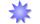 
Buddhism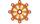 
*Christianity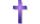 
*Catholicism (Christianity)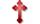 
Christian Science (Christianity)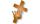 
*Eastern Orthodoxy (Christianity)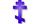 
Jehovah's Witnesses (Christianity)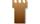 
Latter-Day Saints (Christianity)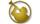 
*Protestantism (Christianity)
Seventh-day Adventism (Christianity)
Hinduism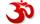  Islam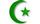 
Jainism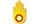 
Judaism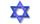 
Scientology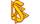 
Shintoism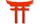 
Sikhism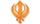 
Taoism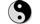 
Unitarian Universalism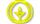 
Zoroastrianism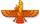 Bahá'í Faith
Buddhism
*Christianity
*Catholicism (Christianity)
Christian Science (Christianity)
*Eastern Orthodoxy (Christianity)
Jehovah's Witnesses (Christianity)
Latter-Day Saints (Christianity)
*Protestantism (Christianity)
Seventh-day Adventism (Christianity)
Hinduism Islam
Jainism
Judaism
Scientology
Shintoism
Sikhism
Taoism
Unitarian Universalism
Zoroastrianism